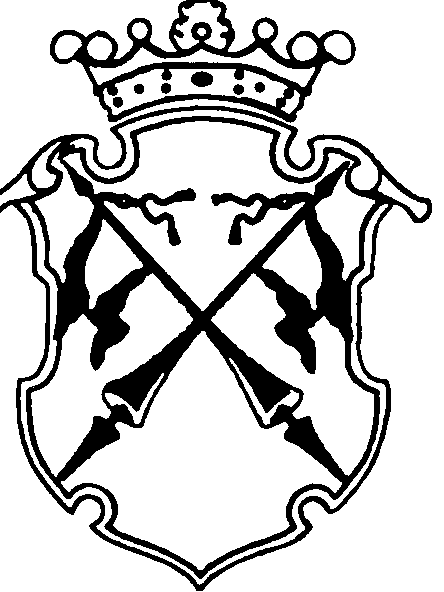 РЕСПУБЛИКА   КАРЕЛИЯКОНТРОЛЬНО-СЧЕТНЫЙ КОМИТЕТСОРТАВАЛЬСКОГО МУНИЦИПАЛЬНОГО РАЙОНАЗАКЛЮЧЕНИЕо ходе исполнения бюджета Сортавальского муниципального района за  1 полугодие 2015года.03 августа 2015года                                                                       №34Настоящее заключение подготовлено на основании статьи 268.1 Бюджетного кодекса Российской Федерации, Решения Совета Сортавальского муниципального района от 26.01.2012г. №232 «Об образовании контрольно-счетного комитета Сортавальского муниципального района и утверждении Положения о контрольно-счетном комитете Сортавальского муниципального района» (с изменениями и дополнениями), плана работы Контрольно-счетного комитета Сортавальского муниципального района на 2015 год, утвержденного приказом Контрольно-счетного комитета от 30.12.2014г. №33 в целях осуществления текущего финансового контроля.При подготовке заключения использованы следующие документы:отчет об исполнении бюджета Сортавальского муниципального района на 1 июля 2015 года и на 1 июля 2014 года;отчет об использовании средств резервного фонда Администрации Сортавальского муниципального района за 1 полугодие 2015 года;Объем прогнозируемого поступления доходов в бюджет Сортавальского муниципального района  в разрезе видов доходов, кодов бюджетной классификации,  кварталов 2015 года (к решению Совета СМР от 30.04.2015г. №123);Решение Совета Сортавальского муниципального района от 25.12.2014г. №94 «О бюджете Сортавальского муниципального района на 2015 г. и плановый период 2016-2017 годов» ;Решение Совета Сортавальского муниципального района от 29.01.2015г. №109 «О внесении изменений и дополнений в решение Совета СМР от 25.12.2014г. №94 «О бюджете Сортавальского муниципального района на 2015г. и плановый период 2016-2017 годов» Решение Совета Сортавальского муниципального района от 29.04.2015г. №123 «О внесении изменений и дополнений в решение Совета СМР от 25.12.2014г. №94 «О бюджете Сортавальского муниципального района на 2015г. и плановый период 2016-2017 годов»;Решение Совета Сортавальского муниципального района от 19.06.2015г. №139 «О внесении изменений и дополнений в решение Совета СМР от 25.12.2014г. №94 «О бюджете Сортавальского муниципального района на 2015г. и плановый период 2016-2017 годов»;Утвержденная сводная бюджетная роспись Сортавальского муниципального района по состоянию на 14.05.2015г.;Сводная бюджетная роспись бюджета Сортавальского муниципального района по состоянию на 01.07.2015г.;данные о социально-экономическом положении Сортавальского муниципального района за 1 полугодие 2015 годаВ ходе мониторинга исполнения бюджета Сортавальского муниципального района за 1 полугодие 2015 года проанализированы:- социально-экономическое положение, сложившееся в районе за 1 полугодие 2015 года;- исполнение основных характеристик бюджета Сортавальского муниципального района по состоянию на 01.07.2015года;- исполнение доходной и расходной части, источников финансирования дефицита районного бюджета по состоянию на 1 июля 2015 года; -расходование средств резервного фонда Администрации Сортавальского муниципального района за 1 полугодие 2015 года;- исполнение программной части районного бюджета по состоянию на 01.07.2015 года.Данные о социально-экономическом положении Сортавальского муниципального района по состоянию на 01 июля 2015 годаОсновные экономические показатели, сложившиеся в январе-июне текущего года, а также сравнительные данные с аналогичным периодом прошлого года, представлены в таблице:Табл.1Индекс промышленного производства  учитывает изменение физических объемов произведенной продукции и является индикатором, измеряющим выпуск продукции в промышленности и добывающих отраслях.В анализируемом периоде 2015 года наблюдается увеличение темпов роста индекса промышленного производства по сравнению с аналогичным периодом прошлого года на 9,8 процентных пункта. В разрез с отрицательной динамикой по добыче полезных ископаемых (-77,7%), индекс производства  в обрабатывающем производстве, а также  производства и распределения электроэнергии, газа и воды за 1 полугодие отчетного года выше, чем в аналогичном периоде прошлого года (обрабатывающее производство +35,3%, производство и распределение электроэнергии, газа и воды  +1,0%). В январе-июне текущего года замечено увеличение объемов работ, выполненных по виду деятельности «строительство». В рассматриваемом периоде данный показатель превысил объем прошлого года в 5,0 раз. Также увеличен по сравнению с аналогичным периодом прошлого года показатель «ввод в действие жилых домов» в 1,5 раза.В разрез с положительной динамикой в промышленном производстве и строительстве, наблюдается в 1 полугодии 2015 года по сравнению с аналогичным периодом прошлого года, снижение темпов роста оборота услуг розничной торговли. Уровень темпа роста  (в сопоставимых ценах) январь-июнь 2015 года не достиг уровня январь-июнь 2014 года по обороту розничной торговли на 19,2 процентных пункта. Грузооборот транспорта за январь-июнь 2015г.  сократился по сравнению с аналогичным периодом 2014г. на 32%. Основные характеристики бюджета Сортавальского муниципального района Первоначально бюджет Сортавальского муниципального района на 2015год (решение Совета Сортавальского муниципального района от 25.12.2014г. №94) был утвержден по доходным источникам в сумме 593646,2 тыс. руб., расходным обязательствам – 621767,1 тыс. руб., дефицит бюджета Сортавальского муниципального района был утвержден в сумме 28120,9 тыс. рублей. За I полугодие 2015 года в утвержденный бюджет изменения вносились 3 раза (Решение Совета Сортавальского муниципального района от 29.01.2015г. №109; Решение Совета Сортавальского муниципального района от 29.04.2015г. №123; Решение Совета Сортавальского муниципального района от 19.06.2015г. №139). В результате внесенных изменений и дополнений в бюджет Сортавальского муниципального района его доходная часть увеличилась на 154668,6 тыс. руб. и составила 748314,8 тыс. руб., расходная часть на 149089,44 тыс. руб. и составила 770856,54 тыс. руб., дефицит бюджета Сортавальского муниципального района снизился на 5579,2 тыс. руб. и составил 22541,7 тыс. рублей тыс. руб.Основные итоги исполнения бюджета Сортавальского муниципального района за 1 полугодие 2015 годаТабл.2                                     (тыс. руб.)В отчете об исполнении районного бюджета на 1 июля отражены утвержденные решением о бюджете назначения по доходам в сумме 748314,8 тыс. руб., по расходам – утвержденные в соответствии со сводной бюджетной росписью  с учетом последующих изменений в сумме 777681,3 тыс. руб.,  дефицит бюджета – сумма плановых показателей утвержденных решением о бюджете в сумме 22541,7 тыс. руб.Согласно отчетных данных бюджет по доходам исполнен в размере 382495,5 тыс. руб. или на 51,1% к утвержденным бюджетным назначениям, по расходам исполнение составило 400242,6 тыс. руб. или 51,9 % к утвержденным бюджетным назначениям или 51,5 % к показателям, утвержденным в соответствии со сводной бюджетной росписью  с учетом последующих изменений.   В результате исполнения бюджета за истекшее  полугодие получен дефицит бюджета в сумме 17747,1 тыс. руб.  Приказом Финансового управления Сортавальского муниципального района от 14.05.2015г. №69-ФУ «Об утверждении сводной бюджетной росписи бюджета Сортавальского муниципального района на 2014 год и плановый период 2015 и 2016 годов по состоянию на 14 мая 2015 года» утверждена сводная бюджетная роспись районного бюджета на 2015 год и плановый период 2016-2017 годов, что соответствует п.5 Порядку составления и ведения сводной бюджетной росписи бюджета Сортавальского муниципального района, утвержденного Приказом Финансового управления Сортавальского муниципального района от 01.06.2015 года №83-ФУ (далее- Порядок).  Показатели сводной бюджетной росписи на 2015 год утверждены в сумме 770856,5 тыс. руб. и соответствуют утвержденным бюджетным назначениям.       В отчете об исполнении районного бюджета на 1 июля отражены утвержденные в соответствии со сводной бюджетной росписью  с учетом последующих изменений показатели по расходам в сумме 777681,3 тыс. руб. Расхождения бюджетных назначений, утвержденных Решением о бюджете, и показателей уточненной сводной бюджетной росписи районного бюджета на 2015 год  составили  6824,8 тыс. руб.   Исходя из проведенного анализа, в сводную бюджетную роспись бюджета Сортавальского муниципального района по состоянию на 1 июля 2015 года, решением руководителя Финансового управления Сортавальского муниципального района, оформленного приказом, были внесены изменения бюджетных ассигнований по главным распорядителям средств районного бюджета:Администрация Сортавальского муниципального района -3897,2тыс. руб.;Сортавальское финансовое управление -4407,4 тыс. руб.;Районный комитет образования +9780,2 тыс. руб. ;Контрольно-счетный комитет +238,0тыс. руб.;Отдел культуры и спорта +5111,1 тыс. руб.  Согласно  Пояснительной  записке  руководителя  Финансового  управления,  в сводную бюджетную роспись  были внесены изменения, без внесения изменений  в решение о бюджете,   на основании вступления в силу  нормативных  правовых   актов, предусматривающих   осуществление  полномочий  органов  местного самоуправления  за счет субсидий  и иных  межбюджетных  трансфертов, имеющих целевой характер из других бюджетов бюджетной системы РФ.   Частью 3 ст.217 БК РФ, а также  п. 18  Порядка составления и ведения сводной бюджетной росписи бюджета Сортавальского муниципального района, утвержденного приказом Финансового управления Сортавальского муниципального района от 01.06.2015г. №83-ФУ, руководителю финансового органа дано право вносить изменения в сводную бюджетную роспись без внесения изменений в Решение о бюджете только  на основании вступления в силу законов, предусматривающих осуществление полномочий органов государственной власти субъектов РФ (органов местного самоуправления) за счет субвенций из других бюджетов бюджетной системы РФ, а также в случае получения субсидий, субвенций, иных межбюджетных трансфертов и безвозмездных поступлений от физических и юридических лиц, имеющих целевое назначение, сверх объемов, утвержденных о бюджете, а также в случае сокращения (возврата при отсутствии потребности) указанных средств. ДОХОДЫДоходы бюджета Сортавальского муниципального района по состоянию на 01.07.2015г. в разрезе групп доходов характеризуются следующими данными:Табл.3(тыс.руб.)Как видно из таблицы,  поступление доходов по группе «Налоговые и неналоговые доходы» за рассматриваемый период т. г. не достигло  прогнозируемого объема (графа 3) на 1,8 процентных пункта. По группе «Безвозмездные поступления» доходы поступили в бюджет Сортавальского муниципального района в объеме 100% от плана. В целом, объем поступивших в районный бюджет доходов,  на 0,7% ниже плановых показателей.При сравнении объемов поступлений с аналогичным периодом прошлого года (графа 5) отмечается рост по группе «Налоговые и неналоговые доходы» на 25,5 процентных пункта, а по группе «Безвозмездные поступления» на 8,9 процентных пункта. В целом объем доходной части бюджета Сортавальского муниципального района за 1 полугодие  текущего года увеличился по сравнению с объемом доходной части за 1 полугодие 2014 года на 15,2 процентных пункта.Группа 1000000000 «Налоговые и неналоговые доходы»По данным Отчета об исполнении бюджета Сортавальского муниципального района по состоянию на 01.07.2015г., предоставленного  органом, организующим исполнение бюджета - Финансовым управлением Сортавальского муниципального района, налоговые и неналоговые доходы районного бюджета за период январь-июнь 2015года поступили в сумме  158278,2 тыс. руб. За аналогичный период прошлого года поступление, в сопоставимых условиях, составило 126095,3 тыс. руб., т.е.  объем поступлений увеличился  на  32182,9 тыс. руб. или на 25,5 процента.Налоговые доходыОсновную долю в сумме поступивших налоговых доходов занимает налог на доходы физических лиц. Сумма поступления за 1 полугодие текущего года составила 75420,3 тыс. руб., что составляет 79,7 % от общей суммы поступлений налоговых доходов.В аналогичном периоде прошлого года  налог на доходы физических лиц также занимал наибольший удельный вес в объеме налоговых поступлений и составлял 68601,7 тыс. руб.(78%),  что на 6818,6 тыс. руб. меньше, чем за 1 полугодие 2015года. По сравнению с прогнозом поступлений налога на доходы физических лиц в анализируемом периоде исполнение составило 97,5 %, или если смотреть в абсолютном выражении, то недопоступило по сравнению с планом  1947,7 тыс. руб.        Налоговые доходы бюджета Сортавальского муниципального района за рассматриваемый период исполнены в сумме 94645,4 тыс. руб. или 45,7 % к годовым бюджетным назначениям и 98,2% к объему прогнозных поступлений. Неналоговые доходыСтруктура основных доходных источников в общем объеме поступивших неналоговых доходов в 1 полугодии  2015 года существенно не изменилась по сравнению с аналогичным периодом прошлого года :Табл.4Как видно из таблицы, за 1 полугодие 2015 года по некоторым позициям изменилась доля доходных источников в общем объеме неналоговых доходов по сравнению с аналогичным периодом 2014 года.Снизился удельный вес  поступлений по прочим поступлениям от использования имущества, находящегося в собственности муниципальных районов (за исключением имущества бюджетных и автономных учреждений, а также имущества муниципальных унитарных предприятий, в том числе казенных); по прочим доходам от компенсации затрат бюджета района .  По сравнению с аналогичным периодом прошлого года в 1 квартале 2015 года увеличился удельный вес поступлений по доходам от реализации иного имущества, находящегося в собственности муниципальных районов (за исключением имущества муниципальных бюджетных и автономных учреждений, а также имущества муниципальных унитарных предприятий, в том числе казенных), в части реализации основных средств по указанному имуществу; доходам от продажи земельных участков. Если сравнивать в абсолютном выражении, то за 1 полугодие 2015г. от неналоговых доходов поступило 63632,8 тыс. руб.. В аналогичном периоде прошлого года поступление составило 38206,2 тыс. руб., т.е. объем поступлений за 1 полугодие текущего год увеличился на 25426,6 тыс. руб. По сравнению с прогнозом поступлений  плановые показатели  по неналоговым доходам не исполнены на 1,7 процентных пункта. Увеличение объема поступлений, в основном произошло по:- Доходам, получаемые в виде арендной платы за земельные участки. В номинальном выражении объем поступлений по данному виду неналогового дохода в 1 полугодии 2015 года составил 6387,5 тыс. руб., что на 2237,2 тыс. руб. или на 185,5 % больше, чем объем поступлений за аналогичный период прошлого года;- Доходам от реализации иного имущества, находящегося в собственности муниципальных районов (за исключением имущества муниципальных бюджетных и автономных учреждений, а также имущества муниципальных унитарных предприятий, в том числе казенных), в части реализации основных средств по указанному имуществу. В номинальном выражении объем поступлений по данному виду дохода вырос по сравнению с 1 полугодием прошлого года на 19412,7 тыс. руб. или на 320,4 % и составил 25472,1 тыс. руб.;-доходам от продажи земельных участков. Объем поступлений за 1 полугодие 2015 года по данному виду неналогового дохода также увеличился по сравнению с соответствующим периодом прошлого года на 3090,8 тыс. руб. или на 77,7% и составил 7071,1 тыс. руб.;- Прочим доходам от компенсации затрат бюджетов муниципальных районов. Объем поступлений по данному виду неналогового дохода в анализируемом периоде составил 17410,6 тыс. руб., что на 1255,4 тыс. руб. или на 7,8 % больше объема поступлений за аналогичный период прошлого года; -  Прочим доходам от оказания платных услуг(работ) получателями средств бюджетов муниципальных районов. Объем поступлений за 1 полугодие 2015 года по данному виду неналогового дохода также увеличился по сравнению с соответствующим периодом прошлого года на 829,3 тыс. руб. или на 57% и составил 2285,1 тыс. руб.В I полугодии 2015 года по прочим поступлениям от использования имущества, находящегося в собственности муниципальных районов (за исключением имущества бюджетных и автономных учреждений, а также имущества муниципальных унитарных предприятий, в том числе казенных) наблюдается не значительное снижение объема поступлений по сравнению с аналогичным периодом прошлого года в объеме 233,9 тыс. руб. или на 7 процентов.Неналоговые доходы бюджета Сортавальского муниципального района за рассматриваемый период исполнены в сумме 63632,8 тыс. руб. или 42,8 % к годовым бюджетным назначениям и 98,3 % к объему прогнозных поступлений на I полугодие т.г. . На приведенной ниже диаграмме отражена динамика неналоговых доходов бюджета Сортавальского муниципального района, поступивших за 1 полугодие текущего года, по сравнению с аналогичным периодом прошлого года:Ряд 1- Исполнено за 1 полугодие2015г., тыс. руб.                                                               Ряд 2 –Исполнено за 1 полугодие  2014г., тыс. руб. 1        Доходы, получаемые в виде арендной платы за земельные участки2  Прочие поступления от использования имущества, находящегося в собственности муниципальных районов (за исключением имущества бюджетных и автономных учреждений, а также имущества муниципальных унитарных предприятий, в том числе казенных)3  Доходы от реализации иного имущества, находящегося в собственности муниципальных районов (за исключением имущества муниципальных бюджетных и автономных учреждений, а также имущества муниципальных унитарных предприятий, в том числе казенных), в части реализации основных средств по указанному имуществу4   Доходы от продажи земельных участков5   Прочие доходы от оказания платных услуг(работ) получателями средств бюджетов муниципальных районов6    Прочие доходы от компенсации затрат бюджетов муниципальных районов.Как видно на диаграмме, доходы по 5-ти  из 6-ти неналоговым источникам, составляющих основную долю поступлений за 1 полугодие т.г. превышают доходы по соответствующим источникам за аналогичный период прошлого года.Группа 2000000000 «Безвозмездные поступления»Согласно Отчету об исполнении бюджета за 1 полугодие 2015 года объем безвозмездных поступлений в районный бюджет составил 224217,3 тыс. руб. с учетом его уменьшения на сумму произведенного из районного бюджета остатков субсидий, субвенций и иных межбюджетных трансфертов, имеющих целевое назначение, прошлых лет (4807 тыс. руб.).Исполнение по безвозмездным поступлениям за рассматриваемый период составило 57,1% к годовым бюджетным назначениям. Структура безвозмездных поступлений характеризуется следующими показателям:                        (тыс.руб.)СубвенцииСубсидииИные межбюджетные трансфертыВозврат остатков субсидий, субвенций и иных межбюджетных трансфертов, имеющих целевое назначение, прошлых лет из бюджетов муниципальных районовРАСХОДЫРасходы бюджета Сортавальского муниципального района за 1 полугодие текущего финансового года составили 400242,6 тыс. руб. или 51,9% к утвержденным, решением о бюджете, бюджетным назначениям и 51,5% к бюджетным ассигнованиям, уточненной сводной бюджетной росписью с учетом изменений. По сравнению с аналогичным периодом прошлого года объем произведенных расходов увеличился  на 21,8%. За 1 полугодие прошлого года  исполнение по расходам составило 328711,5 тыс. руб.Анализ исполнения расходной части районного бюджета за рассматриваемый период в разрезе функциональной структуры в сравнении с бюджетными назначениями, утвержденными сводной бюджетной росписью, с учетом внесенных изменений  приведен в таблице:абл.5(тыс. руб.)  Расходы бюджета Сортавальского муниципального района исполнены в сумме 400242,6 тыс. руб., что составляет 51,5% от  утвержденных в соответствии со сводной бюджетной росписью, с учетом последних изменений, оформленных в установленном порядке, на отчетную дату объема средств – 777681,2 тыс. рублей.       Диапазон освоения бюджетных средств по разделам классификации расходов составляет от 0 % по разделу «Национальная безопасность и правоохранительная деятельность», до 90 % по разделу «Национальная экономика». Т. о. наблюдается неравномерное исполнение бюджета района за 1 полугодие 2015 года.Исполнение сводной бюджетной росписи районного бюджета за рассматриваемый период т.г. в разрезе главных распорядителей расходов бюджета представлено в таблице:Табл.6(тыс.руб.)Диапазон освоения бюджетных средств главными распорядителями составляет от 41,3% до 54,2 %. Только два из пяти главных распорядителей исполнил бюджет в анализируемом периоде в пределах  полугодовых значений (50%).Исполнение бюджета Сортавальского муниципального района за I полугодие 2015 года в разрезе сгруппированных по видам расходов представлено в таблице:«Группировка расходов по группам видов расходов»по Сортавальскому муниципальному районуТабл.7                                                                                                                                                            тыс. рублейКак видно из представленной таблицы «расходы на выплату персоналу в целях обеспечения выполнения функций органами местного самоуправления, казенными учреждениями» занимает в структуре 47,2% от общих расходов бюджета Сортавальского муниципального района. Диапазон исполнение районного бюджета в анализируемом периоде колеблется от 0,2 % по группе «бюджетные инвестиции» до 58,4 % по группе «Межбюджетные трансферты». По  всем группам вида расходов, за исключением группы вида расходов «Бюджетные инвестиции», исполнение в пределах полугодового  показателя (50% ).                Исполнение средств резервных фондов Администрации Сортавальского муниципального районаПо состоянию на 01.07.2015г. утвержденный объем резервного фонда Администрации Сортавальского муниципального района составляет 200,0 тыс. руб. и резервного фонда Администрации Сортавальского муниципального района для ликвидации чрезвычайных ситуаций также составляет 200,0 тыс. руб..  Удельный вес резервных фондов Администрации Сортавальского муниципального района, в общем объеме утвержденных Решением о бюджете расходах районного бюджета, составляет 0,06%.  Согласно Отчета об использовании средств Резервного фонда администрации Сортавальского муниципального района за 1 полугодие 2015 года, предоставленного Администрацией Сортавальского муниципального района, расходов за счет средств резервного фонда не производилось.  Исполнение программной части бюджета.     Решением о бюджете Сортавальского муниципального района  на 2015 год, с учетом внесенных изменений и дополнений  предусматривались к исполнению 26 ведомственных целевых программ в объеме 34990,8 тыс. руб. и 1 муниципальная программа в объеме 24031,3 тыс. руб.   В I полугодии 2015 года в сводную бюджетную роспись, без внесения изменений в Решение о бюджете были внесены изменения и добавлены бюджетные назначения на реализацию 2 ведомственных целевых программ и  муниципальной программы в объеме 2502,9 тыс. руб.      По сравнению с  аналогичным периодом 2014 годом  утвержденные сводной бюджетной росписью расходы на реализацию Программ увеличились на 37970,6 тыс. руб. или  на 161,2 % и составили 61525,0 тыс. руб.  Доля бюджетных средств, направляемых на реализацию Программ, в общих расходах районного бюджета в  I полугодии 2015 года составила 6,3 процента, что на 4,5 % выше, чем в  аналогичном периоде предыдущего года (в  I полугодии 2014 года- 1,8%).     Наибольшая доля расходов приходится на  муниципальную программу Сортавальского муниципального района «Управление муниципальными финансами на 2015-2017гг»- 45,3%.  от общего объема фактически исполненных расходов на Программы.     Изменение количества и доли расходов на реализацию Программ в I полугодии 2015 году в общих расходах районного бюджета представлено в таблице.   Расходы на реализацию Программ фактически исполнены в I полугодии текущего года в объеме 25192,2 тыс. руб., или 42,7 процента и 40,9 процента от показателей, утвержденных Решением о бюджете СМР на 2015 год и сводной бюджетной росписью соответственно.   В анализируемом периоде 2015 года из 28 Программ на 100 процентов исполнена 1 Программа (4 процентов), на 70-90 процентов – 2 Программы (7 процентов), на 40-60 процентов – 6 Программ (21 процент), на 29-39 процентов – 5 Программ ( 18 процентов), на 6-15 процентов – 2 Программы (7 процентов) вообще не исполнены 12 Программ ( 43 процентов).Источники внутреннего финансирования дефицита бюджета Сортавальского муниципального района на 01.07.2015г.Статьей 1 Решения о бюджете (с учетом изменений и дополнений) районный бюджет  на 2015 год утвержден с дефицитом в сумме 22541,7 тыс. руб.За 1 полугодие 2015г. районный бюджет исполнен с дефицитом в объеме 17747,1 тыс. руб.В анализируемом периоде т. г.  были привлечены кредиты от кредитных организаций в сумме 33000,0 тыс. руб., кредиты от других бюджетов бюджетной системы РФ не привлекались.В течении отчетного периода погашено 9733,0 тыс. руб. по кредитам, предоставленным Сортавальскому муниципальному району другими бюджетами бюджетной системы Российской Федерации, что составляет 43,1% от запланированного годового объема погашения данного вида кредитов (22598,0 тыс. руб.).За 1 полугодие 2015г. в состав источников внутреннего дефицита районного бюджета поступили средства в сумме 1600,0 тыс. руб., как возврат бюджетных кредитов, предоставленных другим бюджетам бюджетной системы РФ, что составляет 32 % от суммы утвержденных годовых бюджетных назначений (5000,0 тыс. руб.).Статьей 13 Решения о бюджете установлен объем бюджетных ассигнований на предоставление бюджетных кредитов бюджетам Поселений Сортавальского муниципального района в сумме 5000,0 тыс. руб., в том числе 1000,0 тыс. руб. на срок в пределах 2015 года. В отчетном периоде т. г. из районного бюджета бюджетам Поселений кредитов не предоставлялось.Решением о бюджете средства на исполнение муниципальных гарантий бюджета Сортавальского муниципального района в 2015 году не предусмотрены.Выводы1. По результатам проверки отчёта об исполнении бюджета Сортавальского муниципального района за 1 полугодие 2015 года Контрольно-счётный комитет СМР считает, что отчёт об исполнении бюджета Сортавальского муниципального района в представленном виде является  достоверным.2. Представленный отчет соответствует нормам действующего законодательства, с учетом предложений и замечаний.Предложения и замечания:Совету Сортавальского муниципального района воспользоваться правом в соответствии с пунктом 2 статьи 179 Бюджетного кодекса РФ рассмотрения проектов муниципальных программ и предложений о внесении изменений в муниципальные программы в соответствии с Порядком, утвержденным нормативным правовым актом представительного органа муниципального образованияРуководителю Финансового управления Сортавальского муниципального района, при принятии решения о внесении изменений в сводную бюджетную роспись руководствоваться ч.3 ст.217 БК и п. 18 Порядка составления и ведения сводной бюджетной росписи бюджета Сортавальского муниципального района, утвержденного приказом Финансового управления Сортавальского муниципального района от 01.06.2015г. №83-ФУ.Направить Заключение о ходе исполнения бюджета Сортавальского муниципального района за  1 полугодие 2015года в адрес:Председателя Совета Сортавальского муниципального района; Главы администрации Сортавальского муниципального района; Руководителя Финансового управления Сортавальского муниципального района.Председатель Контрольно-счетного комитета Сортавальского муниципального района                               Н.А.Астафьева№п/пОсновные экономические показателиАбсолютные данные за январь-июнь 2015 года, млн. руб.Январь-июнь 2015 года в % к январю-июню 2014 г.Январь-июнь 2014 года в % к январю-июню 2013г.Индекс промышленного производства- добыча полезных ископаемых-обрабатывающие производства- производство и распределение электроэнергии, газа  и воды94,964,7103,8106,985,1142,468,5105,9Объем отгруженных товаров собственного производства, выполненных работ и услуг собственными силами по чистым видам деятельности:-добыча полезных ископаемых;-обрабатывающие производства-производство и распределение электроэнергии, газа и воды2008,1108,761,5128,9123,788,7в 1,6 раза69,0   124,7Объем работ, выполненных по виду деятельности «строительство»12,1в 5,0 р.       12,4Ввод в действие общей площади жилых домов (тыс. м2)5,5 в 1,5 р101,6Грузооборот транспорта, тыс. т-км801,297,4Оборот розничной торговли1386,7107,4 (в сопоставимых ценах)126,6Оборот общественного питанияОборот платных услуг населению183,3121,9НаименованиепоказателейУтвержденоРешениемо бюджетеУточненные назначенияОтклонение(гр.3-гр.2)ИсполненоИсполненоОтклонение(гр.6-гр.5)Исполнение,%Исполнение,%НаименованиепоказателейУтвержденоРешениемо бюджетеУточненные назначенияОтклонение(гр.3-гр.2)По отчету об исполнениибюджетаПо результатам проверкиОтклонение(гр.6-гр.5)к решениюо бюджетеК уточненным назначениям123456789Общий объем доходов, в том числе593646,2748314,8+154668,6382495,5382495,5064,451,1Объем безвозмездных поступлений310326,0392445,7+82119,7224217,3224217,3072,357,1Общий объем расходов621767,1770856,54+149089,44400242,6400242,6064,451,9Дефицит бюджета -28120,9-22541,75579,2-17747,1-17747,1063,178,7Наименование показателяИсполнено за 1 полугодие2015 годаПроцент исполнения к прогнозу поступлений за 1 полугодиеПроцент исполнения к годовым назначениям бюджета Сортавальского муниципального районаТемп роста к показателям соответствующего периода 2014 года в сопоставимых условиях123451000000000 «Налоговые и неналоговые доходы»158278,298,244,5125,520000000000 «Безвозмездные поступления»224217,310057,1108,9Общий объем доходов382495,599,351,1115,2Наименование доходных источниковДоля, занимаемая в общей сумме исполненных за 1 полугодие 2015 года неналоговых доходовДоля, занимаемая в общей сумме исполненных за 1 полугодие 2014 года неналоговых доходовДоходы, получаемые в виде арендной платы за земельные участки, 10%10,9%Прочие поступления от использования имущества, находящегося в собственности муниципальных районов (за исключением имущества бюджетных и автономных учреждений, а также имущества муниципальных унитарных предприятий, в том числе казенных)4,8%8,6%Доходы от реализации иного имущества, находящегося в собственности муниципальных районов (за исключением имущества муниципальных бюджетных и автономных учреждений, а также имущества муниципальных унитарных предприятий, в том числе казенных), в части реализации основных средств по указанному имуществу40%15,6%Доходы от продажи земельных участков, 11,1%10,4%Прочие доходы от компенсации затрат бюджетов муниципальных районов27,4%42,3%Прочие доходы от оказания платных услуг(работ) получателями средств бюджетов муниципальных районов3,6%3,8%Суммарная доля в объеме поступлений по неналоговой группе доходов96,9%91,6%Раздел, подразделНаименование показателяутверждено сводной  бюджетной росписью Утвержденные бюджетные назначения  по форме 0503117Отклонение (гр.4-гр.3)Исполнено за 1 полугодие2015 г.Процент исполнения к утвержденным бюджетным назначениям по ф.0503117Не исполнено (неосвоенный остаток) 123456780100Общегосударственные вопросы107388,984713,2-22675,735789,542,248923,70200Национальная оборона724,0668,0-56,0362,454,3305,60300Национальная безопасность и правоохранительная деятельность142,1142,1000142,10400Национальная экономика4508,518957,714449,217059,6901898,10500Жилищно-коммунальное хозяйство15048,814417,4-631,49544,166,24873,30700Образование454209,9464258,310048,4255129,855209128,50800Культура, кинематография75005,079719,24714,232496,040,847223,20900Здравоохранение289,8289,80144,950144,91000Социальная политика81819,481986,1166,737747,54644238,61100Физическая культура и спорт370,0370,00119,232,2250,81200Средства массовой информации312,3321,69,3208,064,7113,61300Обслуживание государственного и муниципального долга6000,06000,003102,551,72897,51400Межбюджетные трансферты общего характера бюджетам субъектов Российской Федерации и муниципальных образований25037,825837,8800,08539,13317298,7Всего расходов:770856,5777681,26824,7400242,651,5377438,6Главный распорядитель бюджетных средствУтверждено в соответствии со сводной бюджетной росписью, с учетом последних измененийИсполненоПроцент исполнения бюджетных назначений1234Всего:777681,2400242,651,5Администрация Сортавальского муниципального района112820,858952,952,3Сортавальское финансовое управление71364,931780,444,5Районный комитет образования476041,5258194,054,2Отдел культуры и спорта114635,450149,943,7Контрольно-счетный комитет СМР2818,61165,441,3Группы видов расходовНаименованиеУточненная роспись Доля в общих расходах (%)Исполнение за 1 квартал % исполнения100Расходы на выплаты персоналу в целях обеспечения выполнения функций органами местного самоуправления, казенными учреждениями367428,747,2201040,054,7200Закупка товаров, работ и услуг для муниципальных нужд173708,822,389186,351,3300Социальное обеспечение и иные выплаты (субсидии)45967,25,921115,045,9400Бюджетные инвестиции9926,61,319,500,2500Межбюджетные трансферты42689,65,524948,058,4600Предоставление субсидий муниципальным бюджетным, автономным учреждениям и иным некоммерческим организациям 96344,012,444350,146,0700Обслуживание государственного (муниципального) долга6000,00,83102,551,7800Иные бюджетные ассигнования35616,44,616481,246,3ИТОГО777681,3100,00400242,651,5I квартал 2015 годI квартал2014 годОбъем финансирования Программ, предусмотренный Решением о бюджете СМР, тыс. руб. 59022,121626,4Объем финансирования Программ, предусмотренный сводной бюджетной росписью, тыс. руб.61525,023554,4Фактически исполнены Программы, тыс. руб. 25192,25923,8Процент исполнения к показателям, утвержденным Решением о бюджета СМР , %42,727,4Процент исполнения к показателям, утвержденным сводной бюджетной росписью, %40,925,1Всего расходов, по отчету об исполнении бюджета СМР, тыс.руб.400242,6328711,5Доля программ в общих расходах, % (фактически)6,31,8